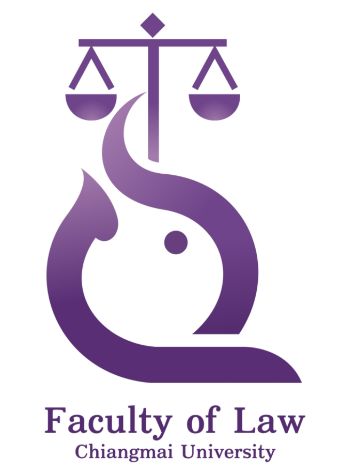 รายงานผลการฝึกประสบการณ์วิชาชีพทางกฎหมาย สถานประกอบการ : ........................................................โดยนาย/นางสาว...................................... รหัสนักศึกษา.......................กระบวนวิชา ฝึกประสบการณ์วิชาชีพทางกฎหมาย(177400)คณะนิติศาสตร์  มหาวิทยาลัยเชียงใหม่ประจำปีการศึกษา .................การฝึกประสบการณ์วิชาชีพทางกฎหมาย1. ชื่อและที่ตั้งสถานประกอบการ…………………………………………………………………………………………………………………………………………………………………………………………………………………………………………………………………………………………………………………………………………………………………………………………………………………………………………………….............2. ข้อมูลทั่วไปของสถานประกอบการ เช่น ลักษณะการประกอบการ การบริการหลักขององค์กร รูปแบบการจัดองค์กร การบริการงานขององค์กร เป็นต้น...................................................................................................................................................................................................................................................................................................................................................................................................................................................................................................................................................................................................................................................................................................................................................................................................................................................................3. สรุปภาพรวมของงานที่นักศึกษาได้รับมอบหมาย..........................................................................................................................................................................................................................................................................................................................................................................................................................................................................................................................................................................................................................................................................................................................................................................................................................................................................................................................................................................................................................................................................................................................................................................................................................................................................................................................................................................................................................................................................................................................................................................................................................................................................................................................................................................................................................................................................................................................................................................................................................................................................................................................................................................................................................................................ตารางบันทึกการทำงานบันทึกการฝึกปฏิบัติงานประจำวันบันทึกการฝึกปฏิบัติงานประจำวันบันทึกการฝึกปฏิบัติงานประจำวันบันทึกการฝึกปฏิบัติงานประจำวันบันทึกการฝึกปฏิบัติงานประจำวันบันทึกการฝึกปฏิบัติงานประจำวันบันทึกการฝึกปฏิบัติงานประจำวันบันทึกการฝึกปฏิบัติงานประจำวันบันทึกการฝึกปฏิบัติงานประจำวันรายละเอียดงานที่นักศึกษาได้รับมอบหมาย(อธิบายเนื้องาน ความรู้และประสบการณ์ที่นักศึกษาได้รับจากงานที่ทำ 3 – 5 งาน)งานที่ 1 ชื่องานที่ได้รับมอบหมาย: …………………………........................................................................................................................................................ ...................................................................................................................................................... ...................................................................................................................................................... ...................................................................................................................................................... ...................................................................................................................................................... ...................................................................................................................................................... ...................................................................................................................................................... ...................................................................................................................................................... ...................................................................................................................................................... ...................................................................................................................................................... ...................................................................................................................................................... ...................................................................................................................................................... ...................................................................................................................................................... ...................................................................................................................................................... ...................................................................................................................................................... ...................................................................................................................................................... ...................................................................................................................................................... ...................................................................................................................................................... ...................................................................................................................................................... ............................................................................................................................................................................................................................................................................................................ ...................................................................................................................................................... ...................................................................................................................................................... ...................................................................................................................................................... ...................................................................................................................................................... ...................................................................................................................................................... ...................................................................................................................................................... ...................................................................................................................................................... ...................................................................................................................................................... ...................................................................................................................................................... ...................................................................................................................................................... ...................................................................................................................................................... ...................................................................................................................................................... ...................................................................................................................................................... ...................................................................................................................................................... ...................................................................................................................................................... ...................................................................................................................................................... ...................................................................................................................................................... ...................................................................................................................................................... ...................................................................................................................................................... ...................................................................................................................................................... ...................................................................................................................................................... ...................................................................................................................................................... ...................................................................................................................................................... ...................................................................................................................................................... ...................................................................................................................................................... ความเห็นและข้อเสนอแนะเกี่ยวกับการฝึกประสบการณ์วิชาชีพทางกฎหมาย(ให้นักศึกษาระบุความเห็นและข้อเสนอแนะเพื่อเป็นประโยชน์สำหรับนักศึกษาในรุ่นถัดไป ทั้งนี้ เนื้อความส่วนนี้จะไม่ถูกเปิดเผยต่อสถานประกอบการ)............................................................................................................................................................................................................................................................................................................ ...................................................................................................................................................... ...................................................................................................................................................... ...................................................................................................................................................... ...................................................................................................................................................... ...................................................................................................................................................... ...................................................................................................................................................... ...................................................................................................................................................... ...................................................................................................................................................... ...................................................................................................................................................... ...................................................................................................................................................... ทักษะที่สำคัญ หรือ วิชาที่จำเป็นต่อการฝึกงานในสถานประกอบการแห่งนี้...................................................................................................................................................... ...................................................................................................................................................... ...................................................................................................................................................... ............................................................................................................................................................................................................................................................................................................แนะนำให้นักศึกษาในรุ่นถัดไป ฝึกประสบการณ์วิชาชีพในสถานประกอบการแห่งนี้หรือไม่ แนะนำ    เนื่องจาก..................................................................................................................................................................................................................................................................... ไม่แนะนำ เนื่องจาก.....................................................................................................................................................................................................................................................................รูปภาพประกอบการฝึกปฏิบัติงาน(อย่างน้อย 4 รูป)ลำดับที่รายละเอียดการปฏิบัติงาน (Job Description)สัปดาห์ที่ 1(วันที่ ... -....)สัปดาห์ที่ 1(วันที่ ... -....)สัปดาห์ที่ 1(วันที่ ... -....)สัปดาห์ที่ 1(วันที่ ... -....)สัปดาห์ที่ 1(วันที่ ... -....)สัปดาห์ที่ 2(วันที่ ... -....)สัปดาห์ที่ 2(วันที่ ... -....)สัปดาห์ที่ 2(วันที่ ... -....)สัปดาห์ที่ 2(วันที่ ... -....)สัปดาห์ที่ 2(วันที่ ... -....)สัปดาห์ที่ 3(วันที่ ... -....)สัปดาห์ที่ 3(วันที่ ... -....)สัปดาห์ที่ 3(วันที่ ... -....)สัปดาห์ที่ 3(วันที่ ... -....)สัปดาห์ที่ 3(วันที่ ... -....)สัปดาห์ที่ 4(วันที่ ... -....)สัปดาห์ที่ 4(วันที่ ... -....)สัปดาห์ที่ 4(วันที่ ... -....)สัปดาห์ที่ 4(วันที่ ... -....)สัปดาห์ที่ 4(วันที่ ... -....)ลำดับที่รายละเอียดการปฏิบัติงาน (Job Description)สัปดาห์ที่ 5(วันที่ ... -....)สัปดาห์ที่ 5(วันที่ ... -....)สัปดาห์ที่ 5(วันที่ ... -....)สัปดาห์ที่ 5(วันที่ ... -....)สัปดาห์ที่ 5(วันที่ ... -....)สัปดาห์ที่ 6(วันที่ ... -....)สัปดาห์ที่ 6(วันที่ ... -....)สัปดาห์ที่ 6(วันที่ ... -....)สัปดาห์ที่ 6(วันที่ ... -....)สัปดาห์ที่ 6(วันที่ ... -....)สัปดาห์ที่ 7(วันที่ ... -....)สัปดาห์ที่ 7(วันที่ ... -....)สัปดาห์ที่ 7(วันที่ ... -....)สัปดาห์ที่ 7(วันที่ ... -....)สัปดาห์ที่ 7(วันที่ ... -....)สัปดาห์ที่ 8(วันที่ ... -....)สัปดาห์ที่ 8(วันที่ ... -....)สัปดาห์ที่ 8(วันที่ ... -....)สัปดาห์ที่ 8(วันที่ ... -....)สัปดาห์ที่ 8(วันที่ ... -....)ลำดับที่รายละเอียดการปฏิบัติงาน (Job Description)สัปดาห์ที่ 9(วันที่ ... -....)สัปดาห์ที่ 9(วันที่ ... -....)สัปดาห์ที่ 9(วันที่ ... -....)สัปดาห์ที่ 9(วันที่ ... -....)สัปดาห์ที่ 9(วันที่ ... -....)สัปดาห์ที่ .......(วันที่ ... -....)สัปดาห์ที่ .......(วันที่ ... -....)สัปดาห์ที่ .......(วันที่ ... -....)สัปดาห์ที่ .......(วันที่ ... -....)สัปดาห์ที่ .......(วันที่ ... -....)สัปดาห์ที่ .......(วันที่ ... -....)สัปดาห์ที่ .......(วันที่ ... -....)สัปดาห์ที่ .......(วันที่ ... -....)สัปดาห์ที่ .......(วันที่ ... -....)สัปดาห์ที่ .......(วันที่ ... -....)สัปดาห์ที่ .......(วันที่ ... -....)สัปดาห์ที่ .......(วันที่ ... -....)สัปดาห์ที่ .......(วันที่ ... -....)สัปดาห์ที่ .......(วันที่ ... -....)สัปดาห์ที่ .......(วันที่ ... -....)สัปดาห์ที่……..………..ตั้งแต่วันที่……………………………..ถึงวันที่……………………………………….สัปดาห์ที่……..………..ตั้งแต่วันที่……………………………..ถึงวันที่……………………………………….วัน  เดือน  ปีรายละเอียดการปฏิบัติงานโดยย่อ (Job Description) สัปดาห์ที่……..………..ตั้งแต่วันที่……………………………..ถึงวันที่……………………………………….สัปดาห์ที่……..………..ตั้งแต่วันที่……………………………..ถึงวันที่……………………………………….วัน  เดือน  ปีรายละเอียดการปฏิบัติงานโดยย่อ (Job Description) สัปดาห์ที่……..………..ตั้งแต่วันที่……………………………..ถึงวันที่……………………………………….สัปดาห์ที่……..………..ตั้งแต่วันที่……………………………..ถึงวันที่……………………………………….วัน  เดือน  ปีรายละเอียดการปฏิบัติงานโดยย่อ (Job Description) สัปดาห์ที่……..………..ตั้งแต่วันที่……………………………..ถึงวันที่……………………………………….สัปดาห์ที่……..………..ตั้งแต่วันที่……………………………..ถึงวันที่……………………………………….วัน  เดือน  ปีรายละเอียดการปฏิบัติงานโดยย่อ (Job Description) สัปดาห์ที่……..………..ตั้งแต่วันที่……………………………..ถึงวันที่……………………………………….สัปดาห์ที่……..………..ตั้งแต่วันที่……………………………..ถึงวันที่……………………………………….วัน  เดือน  ปีรายละเอียดการปฏิบัติงานโดยย่อ (Job Description) สัปดาห์ที่……..………..ตั้งแต่วันที่……………………………..ถึงวันที่……………………………………….สัปดาห์ที่……..………..ตั้งแต่วันที่……………………………..ถึงวันที่……………………………………….วัน  เดือน  ปีรายละเอียดการปฏิบัติงานโดยย่อ (Job Description) สัปดาห์ที่……..………..ตั้งแต่วันที่……………………………..ถึงวันที่……………………………………….สัปดาห์ที่……..………..ตั้งแต่วันที่……………………………..ถึงวันที่……………………………………….วัน  เดือน  ปีรายละเอียดการปฏิบัติงานโดยย่อ (Job Description) สัปดาห์ที่……..………..ตั้งแต่วันที่……………………………..ถึงวันที่……………………………………….สัปดาห์ที่……..………..ตั้งแต่วันที่……………………………..ถึงวันที่……………………………………….วัน  เดือน  ปีรายละเอียดการปฏิบัติงานโดยย่อ (Job Description) สัปดาห์ที่……..………..ตั้งแต่วันที่……………………………..ถึงวันที่……………………………………….สัปดาห์ที่……..………..ตั้งแต่วันที่……………………………..ถึงวันที่……………………………………….วัน  เดือน  ปีรายละเอียดการปฏิบัติงานโดยย่อ (Job Description) 